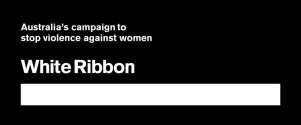 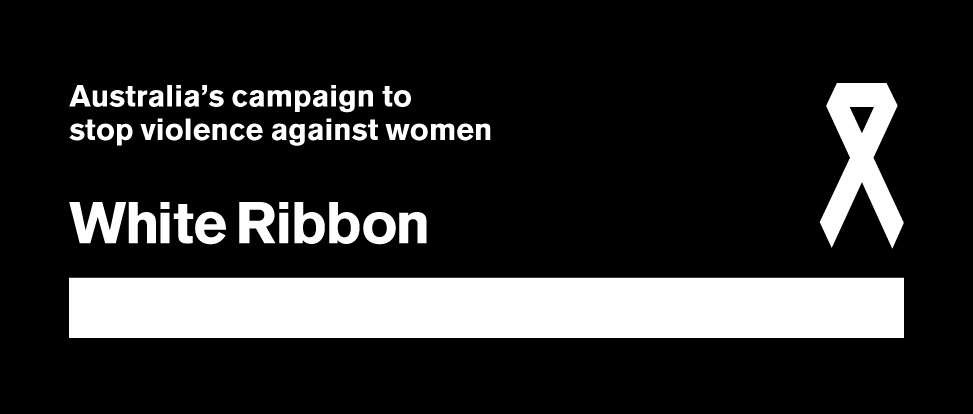 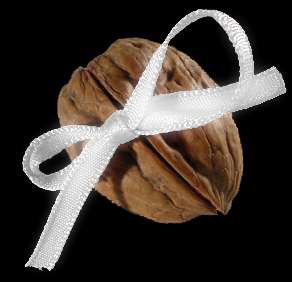 VisionAll women live in safety freefrom violence and abuse.GoalTo Change attitudes and behaviours that allow all forms of men’s violence against women to occur.MissionTo prevent men’s violence against women in Australia through a male led campaign.WR has twoStrategic Priorities1.	Primarily engage men’sleadership in the WRC2.	Continue to grow a strong and sustainable organisation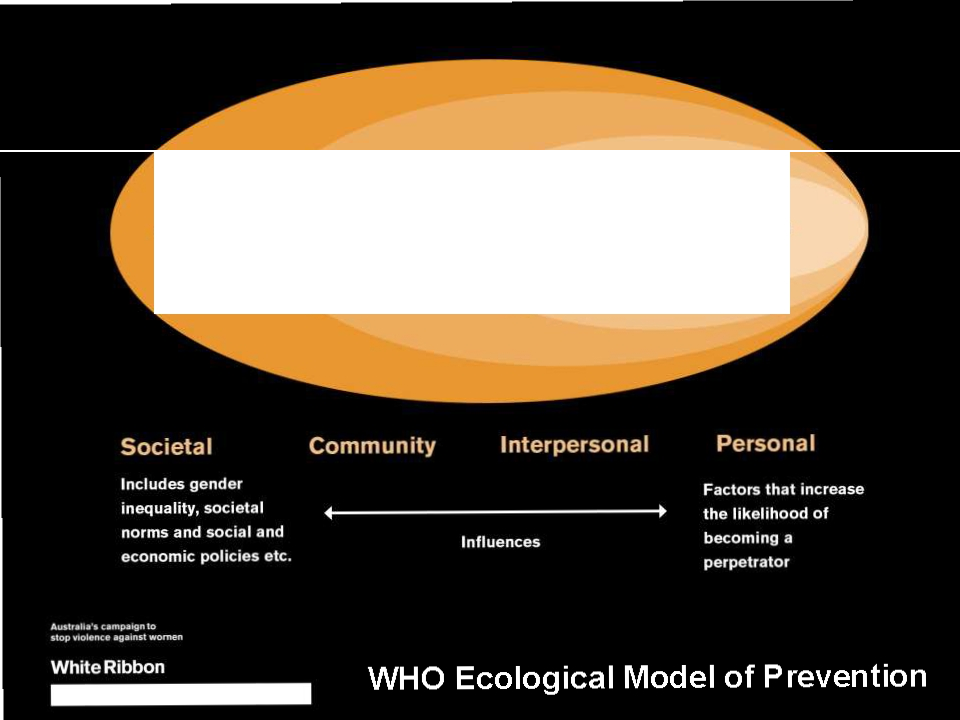 Societal	Community	Relationship	IndividualFuture direction informed by research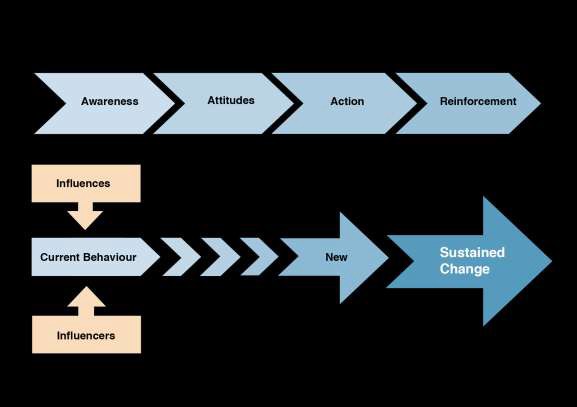 Normative change and social marketing drive sustainable change.Identify influences and influencers that contribute to behaviours and sustainable change.More Strategic 2012Building on initiatives commencedin 2010 and 2011…WRC	now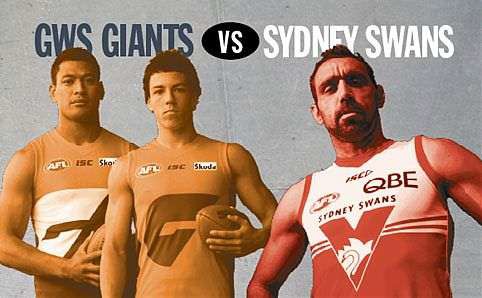 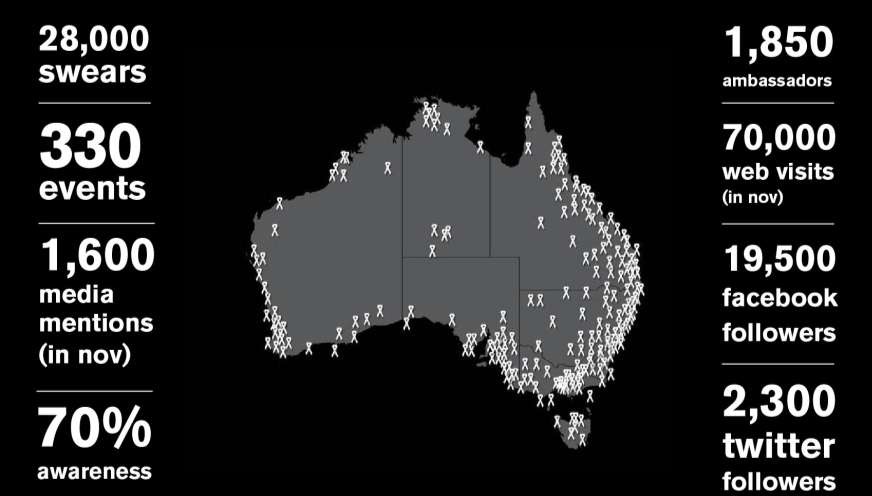 WRC	nowDefined brand identity•	Clearly defined values, positioning and emotional drivers•	Branding is clean and professional and consistent across allchannels•	Branding is Brand guidelines distributed with every logo•	Branded resources available to event organisers and supporters•	State and territory committees supported nationally in delivering brand and operational integrityWRC	nowOne Website, one portal•	One national, interactive website•	National portal through which all activity is recorded•	Ambassador, Events and Volunteer forms synced with theWhite Ribbon database•	Simple to capture and display national Campaign informationWRC	now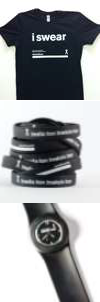 Merchandise reconciliationConsignments now tracked via the Website througha login and unique consignment ID numberIncrease in direct salesNew merchandise added to the range to appeal to young menBusiness development opportunities identified andnurturedWRC	nowDatabase update•	State by State approach•	Skilled database use•	Consistent data entry processWRC	nowCore National Office Operational Capability•	Reviewed and revised operational systems•	Human ResourcesWRC	nowAmbassadors•	Successful connection of Ambassadors through phone and emailcall-outs•	National Management Team in place•	Showcasing Ambassador involvement on the Website•	More resources available on the Ambassador-only page•	Expansion of Ambassador Networking platforms•	Increased Ambassador engagement in event activityWRC	nowVolunteer program development•	Volunteer policy and procedures in place•	Interns providing useful and skilled support to the office•	Volunteers are engaged and nurturedWRC	nowPolicies and procedures•	Revised strategic direction and operational framework•	Online forms established (Ambassadors, volunteers etc)•	Style guide and media policy in place•	Campaign embedded in robust operational frameworkWRC	nowRelationships•	Strengthened relationships old and new partners•	New funding opportunities and support streams•	Many new relationships, including with Army, Telstra, FFA…•	Further developing partnerships strategyWRC	nowLGA Relationships•	Links to National Action Plan•	Many doing great PVAW work, some with links to WhiteRibbon National Office•	Handful of formalised partners (e.g. City of Melbourne)•	Handful of informal partners in regular contact (e.g. City ofDarebin)•	A few involved in Workplace pilot (Moreland, Golden PlainsShire, City of Sydney)WRC	going forward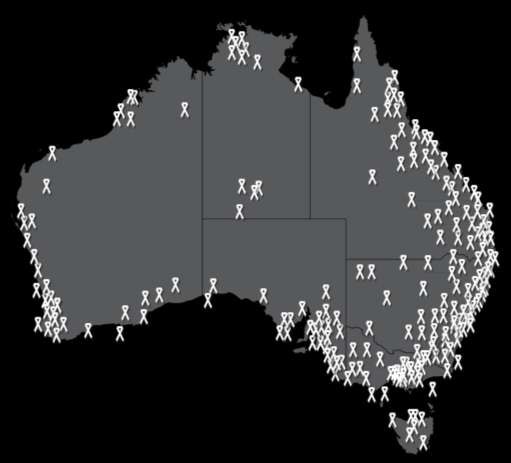 WRC	going forwardSustainable organisation•	Enhanced business development pathways•	Sustained fundingWRC	going forwardLeading social marketing campaign•	Online communities mobilised•	Constant conversation online•	Youth engaged in the Campaign•	Extensive online resource base•	Broader online connectivityWRC	going forwardEvents•	Major fundraising events replicated in every state•	Fundraising event packaged up and run nationally•	A clear event theme and purpose•	New partners and networks engaged•	Youth engaged through innovative eventsWRC	going forwardEngaged Ambassadors and Champions•	Established State and Territory Committees•	Committed and supportive Ambassadors•	Quality over quantity•	Participation in online and offline forums•	Female Champions recognisedWRC	going forwardYouth engaged•	National expansion of Breaking the Silence•	White Ribbon in all major universities in each state•	More youth oriented events•	Greater breadth of online resourcesWRC	going forwardWorkplaces engaged•	Implementing a best practice accreditation framework•	Developing a pilot pool•	Achieving workplace buy-inWRC	going forwardBecoming a household name•	Increased brand recognition and recall•	National brand integrity•	A valuable brand – one that companies want to be associated with•	Integrated in communities, workplaces, clubs andeducational institutionsWRC	going forwardIntegrated partnerships•	Enhanced connectivity across the partner organisation•	Individual needs of every partner met•	Campaign integrated into partner business model•	Key sector involvement•	New partners engaged•	Relationship longevityThe	White	Ribbon	Cities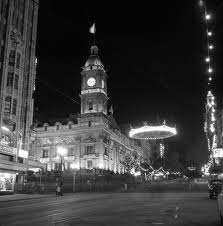 Initiative*•	Bottom-up/Top-down•	Engage LGAs, Local Government peak bodies, other stakeholders•	Develop joint, national activities•	Link these to the local level•	*Working titleCities InitiativeOverview•	National office engagement of LGAs across Australia•	Supporting the White Ribbon work already underway•	Spark further local government and community involvement in the campaign•	Forms own distinct project for White Ribbon, and is based on apartnerships model•	Over time, aim is to have a large proportion of 565 Australian LGAs endorse and participate in the initiative.Cities InitiativePotential benefits to engaged LGAs•	Acknowledgement of work already underway•	Access to event and communications support•	Access to ambassadors•	Support in campaign messaging•	Access to national office initiatives•	Access to work of other LGAs•	Access to work with other LGAs (including those that are far-flung)•	Increased brand integrity•	Sharing of best practice from across the country•	Involvement in the national conversation/agendaCities InitiativeBut, what is it??•	A consultative model•	Important that we build an approach that :•	1) Meets your needs•	2) Provides benefit and achieves outcomes•	3) Works in with the way that you work•Work with you on the potential outputsCities InitiativePotential outputs (pending consultation)•	Formalised relationships between engaged LGAs and White Ribbon•	Inclusion of the LGA in activities of the “Cities Collaboration”•	Tagging and branding of White Ribbon Cities/Towns/Communities•	Platforms for sharing best practice and learnings such as–	A web portal to share and communicate–	A national conference•	Community based events that are nationally oriented/ linked to a national campaign•	Mentor/Mentoree councilsInitial targets•	Engage key stakeholders (current partners, peak bodies)•	Consultation•	Further develop projected outputs•	Engage at least 1 LGA in each State and Territory by June2013•	Engage at least 30 LGAs across Australia by June 2013•	Build the program exponentially from there.Next steps1.	Q&A/Discussion (today)1.	Timeframe discussion2.	A questionnaire to complete (completely voluntary)3.	An MOU to considerContact	detailsMichelle NoonNational Partnerships Manager, Executive Officer for Victoria & TasmaniaPh: 03 9602 5160Mob: 0499 999 160 michelle.noon@whiteribbon.org.au